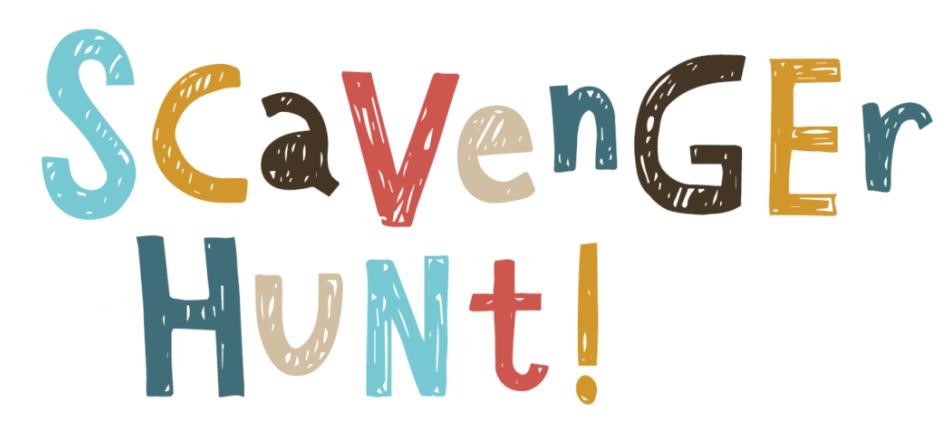 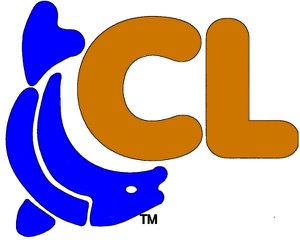 Mark on the checklist below all the things you see on your adventure walk #4Adventure Walking Path #4Round Trip Walk 1.75 Miles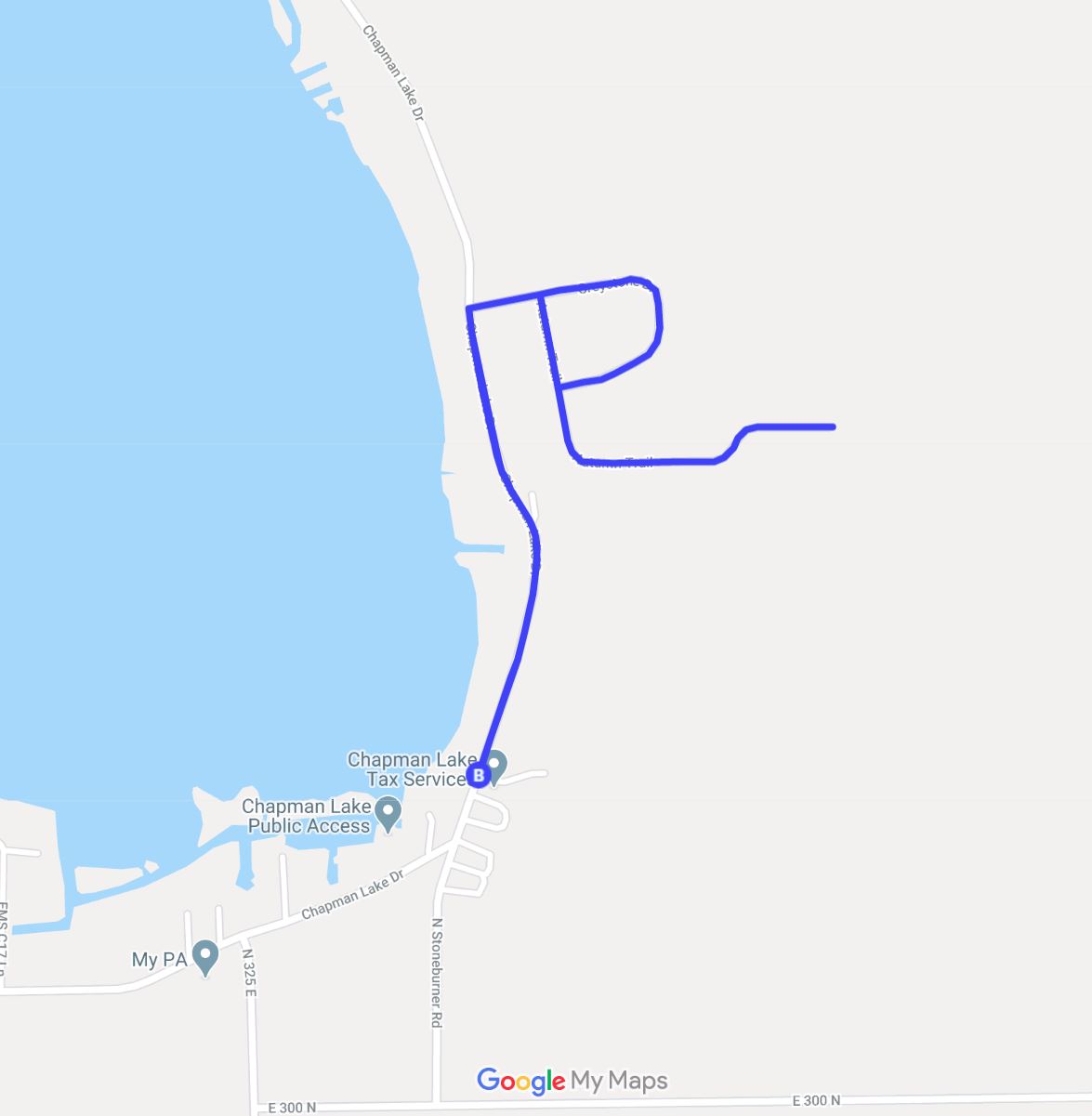 Bird HouseBellButterfliesEagleWreathTrampolineCopper RoofPink DoorFisherman in Orange CoatFlag